Referral Form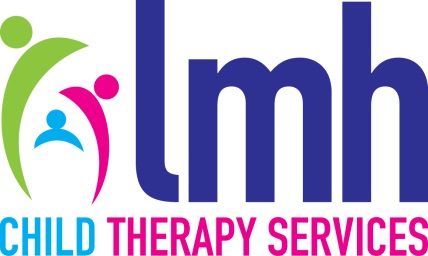 (If a genogram is available, please attach).Prior to work beginning, the following is required:Further discussions with the referrer to clarify, confirm and negotiate details of intervention.A completed Quote FormConfirmation of consent for intervention to be undertaken.Sight of all relevant reports, assessments or information which will inform the intervention. If Therapeutic Life Story Work, additional information is required.
Referrer signature:							Date:
GDPR Rules: To comply, this information is held for the duration that the case is considered ‘open’. Following this, the personal, identifying and contact information is removed, and only clinical notes and formal reports are retained for archive. Some material may be retained, e.g. the reason for referral, if deemed appropriate.Referral to:(GCSx) Laura.marie.williams@lmwplaytherapy.cjsm.net Or Laura@lmhchildtherapy.co.uk 		Laura Marie HanksPlay Therapist & Placement Consultant.MSc Play TherapyMSc Play and Therapeutic PlayBSc (hons.) Psychology and Education (BPS)Dyadic Developmental Psychotherapy (DDP1)For further information or a discussion about this referral, please email the above address or call 07715 673 109.Date of Referral:Referrer’s Name:Organisation:(and team if applicable)Telephone number:Email address:Address:Team Manager:Names of Child(ren) - ClientsDOB:Date Placed:Legal Status / CP RegisterContact Details of Client’s Caregiver:  Contact Details of Client’s Caregiver:  Contact Details of Client’s Caregiver:  Name:Address:Telephone number:Household structure:Household structure:Household structure:Name:Age / DOB:Relationship to child:Significant other relatives:DOB:Relationship:Level of contact:Reasons for Referral:(Please include factors contributing to referral, current behavioural issues, family dynamics)Family History relating to difficulties: (Please include dates clients were known to social services).Outline of therapeutic intervention required:(Please specify individual clients’ needs)Are the clients aware of referral? What are their views?Are the clients currently subject to court orders or care proceedings?(please give dates and details of granted orders or current proceedings)Previous placements/residence with other caregivers:Previous placements/residence with other caregivers:Previous placements/residence with other caregivers:Caregiver name & RelationshipFromToLone Working: Are there any risks identified with the clients that the therapist should be aware of? Have any of the clients been suspected or convicted with sexual or violent offences? Please provide details:What are the long term plans for the child(ren)?Will the details of this intervention be included in court hearings?(Please give details – a letter of instruction will also be required).Please outline other services involved with this family:Please outline other services involved with this family:Service:Role:Email / tel if recent:e.g. ELSA – Named workerFocus of sessionsOffice Use Only:Office Use Only:Office Use Only:Date Referral Received:Date of Quote FormWork QuotedDate signed:Work Started on: